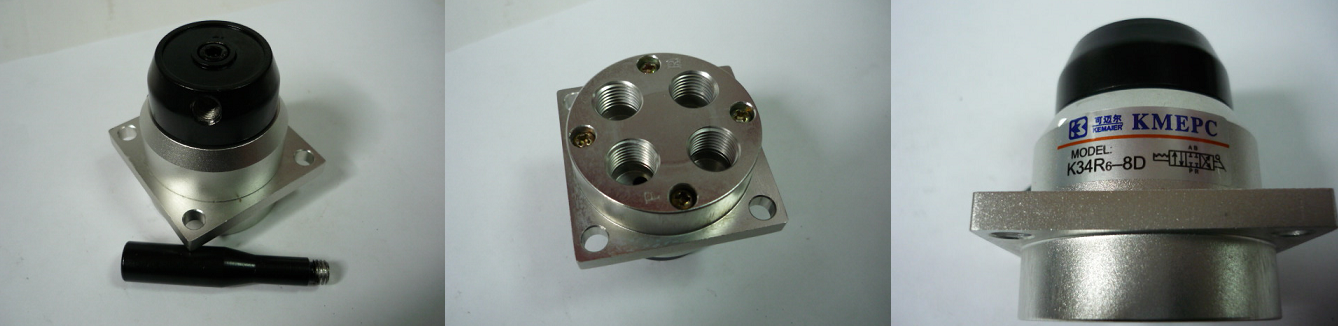 Код из 1САртикулНаименование/ Бренд/ПоставщикГабаритыД*Ш*В,ммМасса,грМатериалМесто установки/НазначениеF0059718нетДатчик давления K34R6-8DWxL=55х55 h=58 d=12 раст.отв=44х44500Пластмасса,ПВХШлифовально-калибровальный станок Altesa SR-RP 630F0059718нетWxL=55х55 h=58 d=12 раст.отв=44х44500Пластмасса,ПВХШлифовально-калибровальный станок Altesa SR-RP 630F0059718нетQingdao FriendWxL=55х55 h=58 d=12 раст.отв=44х44500Пластмасса,ПВХШлифовально-калибровальный станок Altesa SR-RP 630